Sikkerhedsregler og Ordensregler  i AARK:     AL FÆRDSEL PÅ AARK’S OMRÅDE ER PÅ EGET ANSVAR.DER MÅ UNDER INGEN OMSTÆNDIGHEDER LEGES I LADEBYGNINGEN, HVOR VI OPBEVARER HØ OG HALM.Generelt:Vi hilser på hinanden og taler pænt til hinanden. Mobning tolereres ikke!Det er ikke okay at debattere andres heste osv. på de sociale medier. Hvis der tages billeder af andre skal man spørge om det er ok at ligge det online.Brandslukkere findes i ridehallen og den røde stald.Rygning er forbudt på alle indendørs arealer.Det forventes at man samler sit affald op.Under såvel håndtering af ponyer/heste som ridning, skal der anvendes sikkerhedsmæssigt korrekt fodtøj (ikke åbne sko eller sandaler).Man må ikke fastgøre sig til ponyen/hesten ved f.eks. at vikle træktov rundt om hånden eller livet.Vi viser hensyn over for hinanden, dyrene og omgivelserne.Kæledyr skal føres i snor, således at de ikke er til gene for andre. Ved uforsvarlig opførsel eller grov behandling af hesten kan AARK's bestyrelse og personale bortvise en rytter fra ridehuset, stald udendørs faciliteter.*Ridehal,  udendørs ride/spring bane og Islænderbane Alle bruger ridehjelm (gælder også over 18 år) *Alle springer med vest – og der skal være mindst én ansvarlig over 18 år for privatryttere.Halvpartsryttere må KUN springe hvis det er et arrangement !Tilkendegiv, at du er på vej ind i ridehuset ved at fløjte - INDEN porten åbnes.  HUSK Ingen må gå ind af porten af hallen uden hest (på nær undervisere/og andre hjælpere).Halvparts ryttere under 15 år rider aldrig uden én ansvarlig over 18 år. (Og kun på tur hvis daglig leder har sagt OK for dette)Alle rider med fodtøj beregnet til ridning, dvs. som har en glat/let rillet sål, en lille hæl og som ikke har snører, der kan hænge fast i bøjlen.Der må max være 6 i ridehallen på en gang.Vi samler ALTID vores hestepærer op efter os.Ingen løse heste i hallen uden opsynVis hensyn til andre ryttere og hesteSpørg om lov til at longere, hvis der er andre i ridehuset.Ved eneundervisning tages der hensyn til den der får undervisning. Det er dog tilladt at ride i hallen ved privatundervisningVi sidder op i midten af cirkelvoltenVi skridter ikke på hovslaget hvis andre traver, og helst i samme retning som de andre.Parader, tilbagetrædning m.v. træner vi aldrig på hovslaget eller voltesporene.Vi rider venstre mod venstre.Der må springes i Hallen, lørdag indtil kl 15. Der skal advares 2 dage forinden på begge tavler og på facebook.Springmateriale skal sættes på plads efter brug.I Naturen:Ved turridning anbefaler vi at notere det på tavlen eller sig det til andre i stalden. Medbring mobiltelefon, i tilfælde af man skulle få brug for hjælp.Når der rides i trafikken, skal man have kendskab til færdselsloven, og denne skal overholdes! Der tages hensyn til andre ”bløde” trafikanter. Vi rider ved vej i højre side.Vi henstiller til ikke at ride med høretelefoner i ørene i naturen.I stalden:Vi  trækker altid heste i træktov.Løb og råb er ikke tilladt i stalden, da dette kan være medvirkende til at starte en ulykke.Heste/ponyer må ikke efterlades på staldgangen uden opsyn. Det er tilladt at passerer hinanden på staldgangen, men den enkelte skal advare andre om at de kommer med pony/hest.Vi rydder op og fejer efter os. Trillebør, rengjort kost m.v. sættes på plads. (Husk at efterlade ting som du selv gerne vil modtage dem)Sidste mand lukker døre (v/frost) og slukker lyset overalt og låser til sadelrummet. Husk også at lukke porten til ridehallen.Hvis man opdager noget der er unormalt hos en hest fx sygdom, usædvanlig adfærd osv. kontaktes i tilfælde af elevhestenes sygdom den daglige leder på Aaskov Rideklub telefon eller bestyrelsesmedlem. I forhold til privathestene kontakt venligst det nummer der står på deres skilt.Rideskolens inventar og udstyr skal behandles med respekt.Husk at spørge hvis man vil låne andre eller rideskolens ting.Til, fra og på foldHestene skal trækkes til og fra særfolde og løsdrifter.Brug vores fangefolde det øger sikkerheden for mennesker og dyr.Der skal altid trækkes med træktovTilretning af dækkener o.lign. foregår i stalden - og ikke på folden.Unødvendigt ophold på foldene er ikke tilladt.Hav så vidt muligt altid en telefon på dig, hvis du færdes alene på foldene.Er man flere om at lukke heste på fold, slipper man først hestene, når alle er klar.Det påhviler den enkelte at kontrollere, at hegnet er helt  og er strømførende– både før og efter udlukning af pony/hest. Ved konstatering af brud, kontaktes daglig leder og fejlen udbedres hvis muligt.I Rytterstuen:Bank  støvler/sko af inden du går ind.Ryd op efter dig selv. Har du spildt så tør op, har du brugt service så vask op.Rideudstyr skal ikke ligge og flyde.HVIS ulykken sker.Stands ulykken.Giv livreddende førstehjælp.Tilkald den nødvendige hjælp.Bliv ved den tilskadekomne indtil hjælpen er kommet.Der er brandslukkere i rød stald og i ridehallen.Der er plaster og div. isposer/ grøntsager i Rytterstuen. (lille fryser og skuffe) 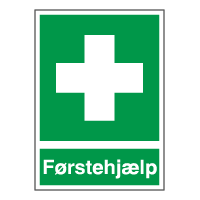 TyveriI tilfælde af tyveri for Privatpersoner, der har udstyr og heste stående på rideklubben, er det ens egen indbo forsikring der dækker et evt. tab ved tyveri og brand. Hvis hesten bliver stjålet eller kommer til skade er det også ens egne forsikringer der skal dække tabet. Vi opfordre jer til at låse jeres ting inde - enten i jeres eget skab eller i klubbens sadelrum - og huske at få låst når man går ud af sadelrummet som den sidste.Brug af maskiner.Ingen under 18 år bruger traktor eller staldcat. Vores kørende maskiner er kun til brug for Aarks ansatte og bestyrelse **Konsekvenser er mundtlig advarsel, skriftligt advarsel og ved gentagelse kan udelukkelse af klubben ske.